KLASIFIKASI PENENTUAN PENERIMA PROGRAM KELUARGA HARAPAN (PKH) MENGGUNAKAN ALGORITMA SUPPORT VECTOR MACHINE (SVM) PADA KANTOR DINAS SOSIAL LOMBOK TIMURImam Fathurrahman1 ,Fathurrahman2Fakultas Teknik Universitas Hamzanwadihar.poenya@gmail.com1, fathurrahman.bloger@gmail.com2AbstrakProgram Keluarga Harapan (PKH) merupakan program pemberian uang tunai kepada Rumah Tangga Sangat Miskin (RTSM) berdasarkan persyaratan dan ketentuan yang telah ditetapkan. Dimana PKH dilaksanakan di Indonesia pada tahun 2007, namun di Lombok Timur PKH baru terlaksana pada tahun 2011. Akan tetapi, dilihat dari data anggota penerima PKH masih banyak RTSM yang tidak mendapatkan bantuan PKH tersebut. Situasi ini mengidentifikasikan metode pendataan dan penentuan prioritas belum tepat sasaran. Dari permasalahan tersebut, perlulah memanfaatkan teknik data mining menggunakan algoritma support vector machine (SVM) dalam penentuan penerima PKH. Setelah melakukan pengujian sebanyak 4 kali dengan menggunakan K-Fold Validation yang berbeda pada operator cross validation. K-Fold Validation berfungsi untuk membagi jumlah data training dan data testing pada data yang di ujikan. Maka Hasil accuracy yang telah di uji kan sebanyak 95.41%.Kata Kunci: Data Mining, Klasifikasi, SVM, Data Penerima PKHABSTRACKThe Family of Hope Program (PKH) is a program of giving cash to Very Poor Households (RTSM) based on established terms and conditions. Where PKH was implemented in Indonesia in 2007, but in East Lombok PKH was only implemented in 2011. However, judging from the data of PKH recipient members, there are still many RTSM who do not get the PKH assistance. This situation identified the data collection method and the determination of priorities that were not yet on target. From these problems, it is necessary to utilize data mining techniques using the support vector machine (SVM) algorithm in determining PKH recipients. After testing 4 times using different K-Fold Validation on the cross validation operator. K-Fold Validation functions to divide the amount of training data and testing data on the data being tested. Then the accuracy results that have been tested are 95.41%.Keywords: Data Mining, Classification, SVM, PKH Recipient Data1. PendahuluanDewasa ini, banyaknya program pemerintah terhadap masyarakat miskin maka semakin rumit pula data yang diolah. Faktor lain yang juga mempengaruhi perubahan sistem diantaranya adalah waktu, cara penanganan dan penentuan masyarakat yang layak disebut miskin. Program Keluarga Harapan atau PKH adalah suatu program yang memberikan bantuan tunai kepada Rumah Tangga Sangat Miskin (RSTM), yang direncanakan oleh pemerintah pusat yang dimana realisasinya dibebankan ke pemerintah daerah melalui pihak yang terkait dalam hal ini dinas sosial, dengan harapan untuk meningkatkan kualitas Sumber Daya Manusia (SDM) berupa pendidikan dan kesehatan.Pelaksanaan PKH yang bertempat di Lombok Timur juga sudah lama terlaksana. Namun berdasarkan data terakhir, RTSM peserta PKH masih merupakan persentase yang kecil dari jumlah RTSM yang tersebar di Lombok Timur khususnya Kecamatan  Wanasaba, artinya negara belum mampu menjalankan fungsi perlindungan sosial secara optimal. Masyarakat sekitar masih mempersoalkan adanya peserta atau calon peserta PKH yang dinilai bukan RTSM, sementara pada saat yang bersamaan terdapat RTSM yang justru tidak masuk atau tidak terdata sebagai calon peserta PKH. Artinya selain RTSM yang sudah terdata, masih banyak yang belum terdata. Situasi ini mengidentifikasikan metode pendataan dan penentuan prioritas belum tepat sasaran. Berdasarkan permasalahan diatas Untuk menentukan kriteria-kriteria keluarga miskin peneliti mencoba menerapkan pengolahan data menggunakan teknik data mining. Adapun teknik data mining yang dapat dimanfaatkan dalam proses tersebut yaitu metode klasifikasi. Metode klasifikasi merupakan suatu pengelompokan data dimana data yang digunakan tersebut mempunyai kelas label atau target. Untuk mendukung metode tersebut diterapkan sebuah algoritma support vector machine (SVM). SVM adalah suatu teknik yang baru untuk melakukan prediksi, baik dalam kasus klasifikasi maupun regresi (Rahmansyah, 2016). Teknik ini digunakan untuk menemukan fungsi pemisah (klasifer) yang optimal yang bisa memisahkan dua set data dari dua kelas yang berbeda (Fiska, 2017). Meskipun waktu pelatihan SVM tergolong lambat, namun metode ini sangat akurat. Keakuratannya disebabkan oleh kemampuannya untuk menangani model-model non-linear yang kompleks (Setiyono and Pardede, 2019). SVM rentan terhadap data berskala besar dibandingkan dengan metode lainnya.Penerapan algoritma support vector machine (SVM) diharapkan dapat membantu pihak instansi dalam penentuan penerimaan bantuan PKH setiap periodenya dengan lebih mudah dan cepat. Maka dari uraian tersebut peneliti mengangkat judul “KLASIFIKASI PENENTUAN PENERIMA PROGRAM KELUARGA HARAPAN (PKH) MENGGUNAKAN ALGORITMA SUPPORT VECTOR MACHINE (SVM) PADA KANTOR DINAS SOSIAL LOMBOK TIMUR “.2. Tinjauan Pustaka2.1 Penelitian Terkait1. Menurut Rahmansyah, N. (2016). Pada penelitianya menggunakan algoritma SVM untuk prediksi kredit macet dengan kesimpulan bahwa SVM dipengaruhi oleh penggunaan label dan variabel data yang tepat.2. Hasil penelitian yang dilakukan Ryci Rahmatil. (2017). SVM untuk memprediksi siswa yang berpeluang DO. Algoritma ini dapat berfungsi dengan baik dalam memisahkan siswa yng berpotensi baik dan berpeluang Drop Out.3. Setyono ,A. F.Pardede, H(2019). SMS SPAM menggunakan SVM dengan akurasi 98.33% terdiri dari 600 data.2.2. Landasan TeoriData MiningData Mining adalah suatu teknik yang digunakan untuk menemukan suatu pola atau pengetahuan yang tersembunyi di dalam database. Data Mining merupakan proses pencarian pola atau pengetahuan yang tersembunyi dalam sejumlah data yang besar dengan tujuan untuk melakukan deskripsi, estimasi, prediksi, klasifikasi, pengklustran dan asosiasi (Ryci Rahmatil. 2017).Algoritma Support vector machine (SVM)Pada tahun 1992 Support Vector Machine (SVM) diperkenalkan oleh Vapnik, Boser dan Guyon. SVM merupakan salah satu teknik yang relatif muda dibandingkan dengan teknik lainnya, tetapi memiliki performansi yang lebih baik berdasarkan metode dengan keterlibatan beberapa kernel yang menyangkut beberapa bidang untuk menunjukkan peningkatan (Saputra, E. P. 2015). SVM merupakan sistem pembelajaran yang menggunakan ruang hipotesis berupa fungsi-fungsi linier dalam sebuah ruang ciri (feature space)berdimensi tinggi, dilatih dengan algoritma pembelajaran yang didasarkan pada teori optimasi dengan mengimplementasikan bias pembelajaran yang berasal dari teori pembelajaran statistik .Program Keluarga Harapan (PKH)Program Keluarga Harapan (PKH) adalah program pemberian uang tunai kepada Rumah Tangga Sangat Miskin (RTSM) berdasarkan persyaratan dan ketentuan yang telah ditetapkan dengan melaksanakan kewajiban (Diahloka et al., 2014).3. Metodologi Penelitian Desain PenelitianAda empat metode penelitian yang umum digunakan yaitu Action Reserch, Experiment, Case Study, dan Survey. Adapun metode penelitian yang digunakan adalah bentuk penelitian Experiment. Penelitian eksperimen merupakan sebuah penyelidikan hubungan kausal menggunakan tes dikendalikan oleh peneliti.Pengumpulan Data Teknik pengumpulan data ialah teknik atau cara-cara yang dapat digunakan untuk menggunakan data. Dalam pengumpulan data terdapat sumber data, sumber data yang terhimpun langsung oleh peneliti disebut denga sumber primer, sedangkan apabila melalui tangan kedua disebut sumber sekunder. Dalam pengumpulan data primer penulis menggunakan metode observasi dan wawancara dimana penulis terjun langsung ke kantor Dinas Sosial Lombok Timur untuk mendapatkan data yang mendapatkan bantuan PKH. Sedangkan dalam pengumpulan data skunder penulis menggunakan metode studi pustaka dengan menggunakan e-book,jurnal, publikasi dan lain-lain. Dimana data penerima PKH berjumlah sebanyak 500 record.Tahap Business UnderstandingBerdasarkan data Program Keluarga Harapan (PKH) Desa Mamben pada tahun 2018 yang tidak tepat sasaran dimana pembagian bantuan PKH tidak berpedoman pada kriteria-kriteria keluarga miskin sehingga pembagian bantuan PKH tidak semuanya diberikan kepada keluarga miskin yang memang layak mendapatkan bantuan tersebut. Agar pembagian bantuan PKH tepat sasar maka digunakan algoritme Support Vector Machine (SVM) untuk menentukan siapa yang berhak dan tidak berhak mendapatkan  bantuan PKH tersebut.Tahap Data Understanding Dataset penerimaan bantuan PKH yang didapatkan dari Kantor Dinas Sosial Lombok Timur Dibagian UPKH berupa dokumen excel sejumlah 500 data. Dimana data set penerima bantuan PKH terdiri dari 22 atribut setelah dilakukan evaluasi data maka atribut yang digunakan terdiri dari 11 atribut. Tahap Data PreparationPersiapan data mencakup semua kegiatan untuk membangun dataset penerima bantuan PKH yang akan diterapkan ke dalam alat pemodelan, dari data mentah awal berupa dataset penerima bantuan PKH dan selanjutnya akan melakukan proses atau penyeleksian untuk menghasilkan data yang dibutuhkan. Pengujian dan AnalisisDalam pengujian ini peneliti menggunakan K-Fold Validation yang berbeda pada operator cross validation dengan  melakukan pengujian sebanyak 4 kali. Untuk digunakan dalam menganalisis data yaitu menerapkan algoritma support vector machine (SVM) pada RapidMiner studio.4. Hasil dan PembahasanBerikut hasil proses pengujian dan analisis yang dilakukan peneliti dengan Rapid miner untuk mengetahui tingkat accuracy dari algoritma Support Vector Machine (SVM).Tabel 1. Hasil Acuraccy SVM  Pada tabel 1 dapat diketahui dalam percobaa ke- 4, peneliti menggunakan K-Fold Validation 11 dengan 500 data dengan pembagian yaitu 10 data training dan 1 data testing. menghasilkan accuracy yang lebih tinggi dari 3 percobaan yang sudah di lakukan adalah 95.41% berikut gambar hasil accuracy yang telah diujikan. 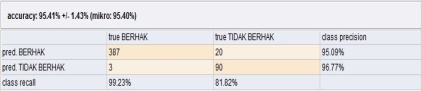 Gambar 1.  Acuraccy SVM  menggunakanK-Fold Validation 115. Kesimpulan dan SaranKesimpulanDari hasil penelitian yang telah dilakukan, maka dapat disimpulkan bahwa penentuan penerimaan Program Keluarga Harapan  (PKH) dapat dievaluasi dengan memanfaatkan teknik Data Mining dengan menggunakan algoritma Support Vector Machine (SVM), dimana algoritma Support Vector Machine (SVM) yang digunakan pada analisi ini sangat baik karna menghasilkan nilai akurasi 95.41% dengan nilai AUC sebanyak 0.997% dengan menggunakan k-fold validation 11,  dari 4 kali percobaan yang telah dilakukan. Dengan demikian algoritma Support Vector Machine (SVM) dapat memberikan pemecahan masalah dalam penentuan penerimaan Program Keluarga Harapan (PKH).SARANBerdasar kan kesimpulan yang di dapat,maka dapat diberikan saran sebagaiberikut : Untuk penelitian selanjutnya dapat mengembangkan metode-metode yang lain, sehingga bisa memperoleh akurasi yang lebih baik. Dalam penelitian ini memperoleh hasil akurasi 95.41% maka dapat dilakukan perbaikan dengan mengklasifikasikan dan pembobotan yang sesuai untuk setiap kriteria sehingga mendapatkan akurasi lebih baik.6. Daftar PustakaDiahloka, C. et al. (2014) ‘IMPLEMENTASI 	PROGRAM KELUARGA HARAPAN ( 	PKH ) UNTUK MENINGKATKAN 	KESEJAHTERAAN MASYARAKAT 	MISKIN’, 3(1), pp. 29–37.Fiska, R. R. (2017) ‘Penerapan Teknik Data 	Mining dengan Metode Support Vector 	Machine (SVM) untuk Memprediksi 	Siswa yang Berpeluang Drop Out 	(Studi Kasudi SMKN 1 Sutera)’, 1(01), 	pp. 42–51.Rahmansyah, N. (2016) ‘ANALISA 	ALGORITMA SUPPORT VECTOR 	MACHINE ( SVM ) DALAM 	MEMPREDIKSI NASABAH YANG’, 	3(1), pp. 67–77.Setiyono, A. and Pardede, H. F. (2019) 	‘Klasifikasi sms spam menggunakan 	support vector machine’, 15(2), pp. 	275–280. doi: 10.33480/pilar.v15i2.693.Saputra, E. P. (2015). Penerapan Algoritma 	SVM Berbasis PSO untuk Tingkat 	Pelayanan Marketing terhadap Loyaliti 	Pelanggan Kartu Kredit,” vol. XII, no. 2.Muslim Hidayat. (2018) “PENENTUAN 	PEMBERIAN BANTUAN PROGRAM 	KELUARGA,” pp. 98–106.Percobaan K-voldPembagianPembagianAcuracy Percobaan K-voldTrainingTestingAcuracy 121193.00%254195.00%387194.60%41110195.41%